Publicado en   el 19/11/2014 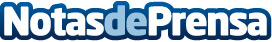 SENER y TECNUN suscriben un acuerdo  de colaboración docenteDatos de contacto:Nota de prensa publicada en: https://www.notasdeprensa.es/sener-y-tecnun-suscriben-un-acuerdo-de Categorias: Otras Industrias http://www.notasdeprensa.es